F PLUS                                                                                                          Tel: 051 340 490                                                                                             BANA LAZAREVICA 3                                                                                  Viber: 065 819 491                                                                     78 000 BANJA LUKA                                                                                   Email: adriatica.line@teol.netRS, BIH                                                                                                                  www.adriatica.ba                                    BAD KLEINKIRCHEIM                                      DORF KIRCHLEITN ***                                                                    13.01.-19.01.2024.                                                     13.01.-20.01.2024.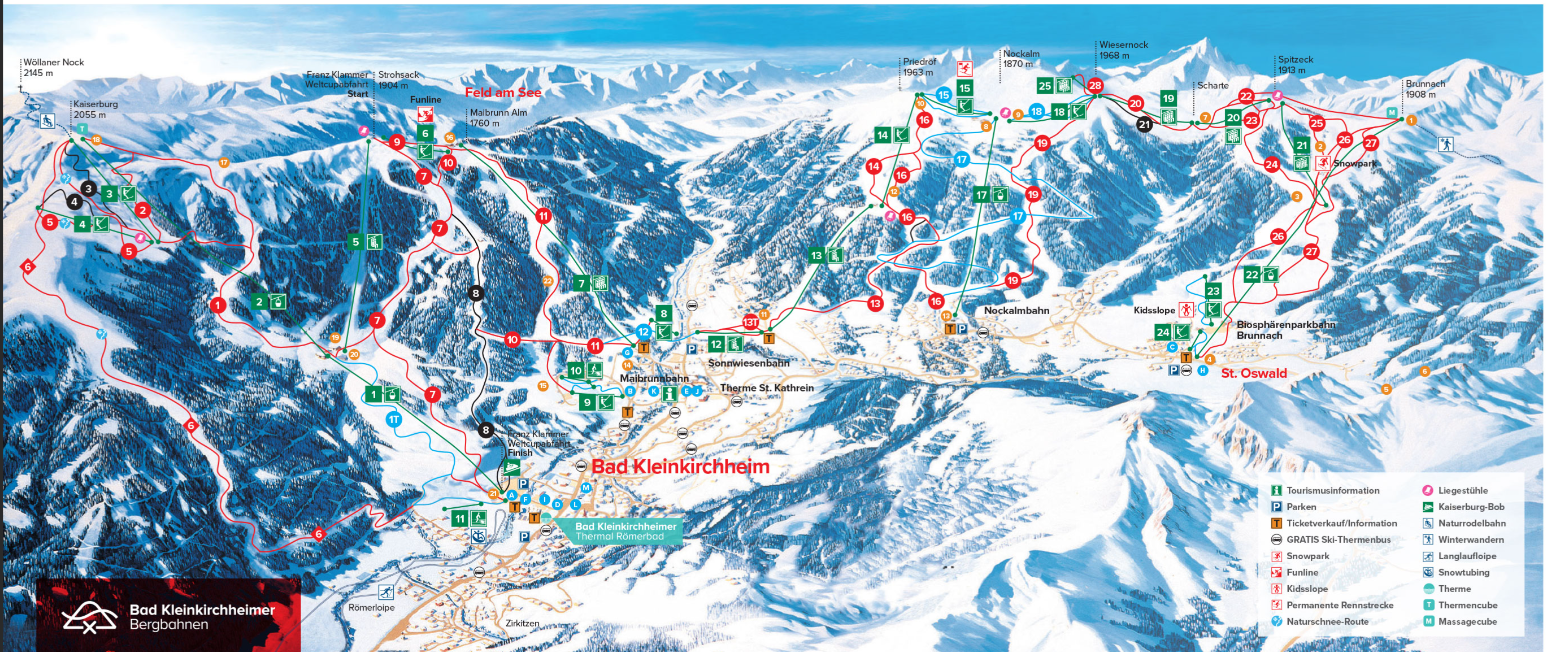 INFO O SKIJALIŠTU:Bad Klajnkirhajm je među 15 najposećenijih skijališta u Austriji. Svi hoteli i apartmani su smješteni u neposrednoj blizini ski liftova i centra. Uživajte u kupanju na otvorenom bazenu u dvije termalne banje dok pada snijeg.Skijalište Bad Kleinkircheim / St. OsvaldProstire se na obroncima planina Nockberge, u okrugu Spittal u regiji Koruška. Skijašima su na raspolaganju preko 103 km uređenih staza među kojima je i najduža staza u Koruškoj, Klammer (4.2 km). Bad Klajnkirhajm je popularan i atraktivan turistički centar, poznat po takmičenjima za FIS svjetski kup i posebno pogodan za miran porodični odmor.Takođe, ovde možete uživati i u wellness tretmanima i to u termalnim banjama "St. Kathrein" i "Romerbad" (u sklopu kupališta Romerbad usred samog skijališta nalazi se otvoreni bazen sa termalnom vodom).
Ukoliko od vašeg zimskog odmora tražite nešto više od samog skijanja, Bad Klajnkirhajm je idealno od Nadmorska visina: 1025-2055 m
Skijalište: Bad Kleinkirchheim / St. Oswald: 103 km staza.SMJEŠTAJ:Apartmani Steinock za 4 osbe Cijena: Dvoje odraslih i dvoje djece do 18 godinaUsluga: Najam apartmana13.01.-19.01.2024.- 810 EUR13.01.-20.01.2024.- 995 EUR Apartman Mallnock za 6 osobaCijena: 13.01.-19.01.2024.- 1300 EUR13.01.-20.01.2024.- 1510 EURUsluga: Najam apartmanaPopust za rezervacije i uplate avansa:Do 31.08.2023. - 5%Ski pas odrasli:4 dana- 213 EUR5 dana- 260 EUR6 dana- 290 EURSki pas djeca od 6-14 god.4 dana-  105 EUR5 dana-  127 EUR6 dana-  144 EURSki pas juniori 15-18 god.4 dana- 130 EUR5 dana- 158 EUR6 dana- 178 EURZavršno čišćenje: Apartmani Steinock-  90 EUR po apartmanuApartmani Mallnock- 130 EUR po apartmanu